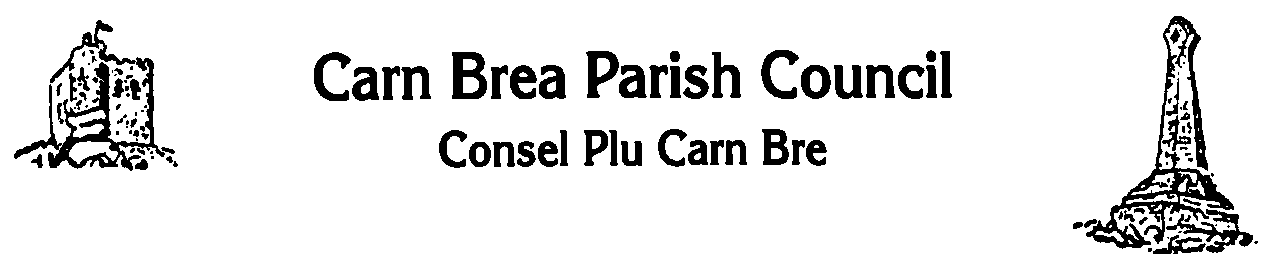 Minutes of the Full Council meeting held at Treloweth Community Hall, onThursday 19th March 2020 at 7 p.m. Present: 	Councillor M. Moyle (Vice Chairman), D. Carlisle,  P. Holmes, C. Jordan, J. Pollock andR. Sheppard20/03/01	WELCOME AND FIRE PROCEDURES		Cllr. Moyle welcomed the meeting and explained the fire procedures. 20/03/02	APOLOGIES FOR NON-ATTENDANCE 		Councillors C. E. N. Bickford, D. Cousins, P. Cousins, B. Fielder, R. Hendry, R. Shepherd		and D. Wills20/03/03  	MEMBERS TO DECLARE DISCLOSABLE PECUNIARY INTERESTS AND NON-REGISTERABLE 		INTERESTS (INCLUDING THE DETAILS THEREOF) IN RESPECT OF ANY ITEMS ON THIS AGENDANo interests were disclosed. 20/03/04	TO APPROVE WRITTEN REQUEST(S) FOR DISPENSATIONS		No written requests for dispensations were received. 20/03/05	PUBLIC PARTICIPATION		There were no members of the public present.20/03/06	RECEIVE AND APPROVE MINUTES OF THE FULL COUNCIL MEETING HELD ON 		20th February 2020The draft minutes of the Full Council meeting held on 20th February 2020 were received. Resolved: 	that the minutes of the Full Council meeting held on 20th February 2020  		are approved and duly signed by the Chairman. Proposed:  	Cllr. M. Moyle			Seconded:  	Cllr. C. Jordan20/03/07	CONSIDERATION OF REPORTS ON THE MINUTES		There were no reports to consider. 20/03/08	ACCOUNTS(a)	To receive financial statements for the month ending February 2020 	The accounts for the month ending February 2020 were received and noted.  	Resolved: 	that the financial statement for the month ending February 2020 			are accepted and noted. 	Proposed: 	Cllr. C. Jordan		Seconded: 	Cllr. D. Carlisle(b)	To receive and approve the payment schedule for the month of March 2020The meeting received the payment schedule for the month of March 2020.Cllr. Jordan confirmed that he had completed financial checks and accounts are accurate.   Resolved:  	that the payment schedule for the month of March 2020 		is approved. Proposed: 	Cllr. M. Moyle		Seconded: 	Cllr. C. Jordan(c)	To nominate a member to check the invoices, cheques and RBS for the month of 		April 2020.   A Councillor was not nominated at this time due to agenda item 20. (d)	To receive and approve the bank reconciliation for the month of February 2020.		Bank reconciliations for the month of February 2020 were received. 		Resolved: 	that the bank reconciliations for the month of February 2020					are approved. 		Proposed: 	Cllr. C. Jordan		Seconded: 	Cllr. J. Pollock(e)	To receive recommendations for transfers to new bank accounts		The meeting received the recommendations for bank transfers		Resolved: 	that £178,973.85 is transferred from the Lloyds Business Instant 				Account to the Unity Instant Access account. 		Proposed: 	Cllr. C. Jordan		Seconded: 	Cllr. P. Holmes		Resolved: 	that £3,000 is transferred from the Lloyds Treasurer Account to 				the Unity Current Account. 		Proposed: 	Cllr. C. Jordan		Seconded: 	Cllr. D. CarlisleResolved: 	that £ 21,000.00 is transferred from the Lloyds Business Instant Account to the Lloyds Treasurer Account. 		Proposed: 	Cllr. M. Moyle		Seconded: 	Cllr. C. JordanResolved: 	that from 1st April 2020, that where possible all payments will be 			made by bank transfer from the Unity Current Account. 		Proposed: 	Cllr. C. Jordan		Seconded: 	Cllr. P. Holmes20/03/09	CORRESPONDENCE		The following correspondence was copied to all Councillors. 		20/21	CORMAC 		-	Highways & Environment		20/22	Forest for Cornwall	-	Newsletter		20/23	Cornwall Streetwords	-	Road Closure, BT, Carnkie, Redruth: 14th – 16th April 20		20/24	Cornwall Council	-	Coronavirus Updates		20/25	Local Resident		-	Enquiry about defibrillator Tregajorran		The meeting agreed to note the correspondence.  20/03/10	TO RECEIVE AND NOTE THE MINUTES OF THE FOLLOWING COMMITTEE MEETINGS HELD 	SINCE THE LAST FULL COUNCIL MEETING AND AGREE ANY ACTIONS		Planning Committee held on 27th February 2020		The minutes of the Planning Committee held on 27th February 2020 were received. 		Resolved: 	that the minutes of the Planning Committee held on 27th February 2020 are 	noted. 		Proposed: 	Cllr. P. Sheppard				Seconded: 	Cllr. D. Carlisle		Staffing Committee held on 5th March 2020		The minutes of the Staffing Committee held on 5th March 2020 were received. 		Resolved: 	that the minutes of the Staffing Committee held on 5th March are noted. 		Proposed: 	Cllr. D. Carlisle				Seconded: 	Cllr. M. Moyle		Amenities and Projects Committee held on 5th March 2020 		The minutes of the Amenities and Projects Committee held on 5th March 2020 were received.		Resolved: 	that the minutes of the Amenities and Projects Committee held on 5th March 	2020 are noted and the following recommendations approved: -to obtain quotations for a replacement flag polethat the Groundsman complete painting of benches by the end of Aprilthat the Clerk make arrangements for the installation of the War Memorial with the Caretakerthat the Clerk make the appropriate arrangements for the sale of the petrol equipment at the price of £650.00that delegated powers be granted to the Clerk and the Chairman of the Council to make arrangements for the garden competition within the budget setthat a decision regarding the memorial plaque be deferred until the next meeting of the Amenities and Projects Committee in order for Cllr. MacDonald to make further enquiries with Cllr. Holmes regarding the possibility of including names on the existing war memorial.that the Council do not continue with the installation of air pollution monitors		Proposed: 	Cllr. C. Jordan				Seconded: 	Cllr. D. Carlisle		Staffing Committee held on 12th March 2020		The minutes of the Staffing Committee held on 12th March 2020 were received. 		Resolved: 	that the minutes of the Staffing Committee held on 12th March 2020 are 	noted and the following recommendations approved: -that the Stress Risk Assessment is accepted by Full Council with the addition of developing 6 monthly reviews and yearly appraisals.that the reviewed Absence Management Policy and amendments are accepted by Full Council		Proposed: 	Cllr. D. Carlisle			Seconded: 	Cllr. M. Moyle20/03/11	REPORTSChairman’s Report	Cllr. Moyle read an update received by email from the Chairman of the Council.  This included meetings attended. Police Report There was no police report.Finance Member’s Report     The Finance Member was not at the meeting to report.  The Clerk reported that Cllr. Jordan had completed the financial checks this month and agreement of bank transfers were made previously in the meeting. Clerk Report   A written report was received. Written reports 	No written reports were received.Verbal report	Cllr. Jordan reported on attending the Governance review meeting. 20/03/12	 CORNWALL COUNCILLOR REPORTS 		There were no Cornwall Councillor reports received. 20/03/13	TO RECEIVED AN UPDATE ON DEVOLUTION AND APPROVE EXPENDITURE		 Cllr. Moyle reported that the scheduled meeting had been cancelled and will be rescheduled.  20/03/14	TO RECEIVE A REPORT REGARDING NEIGHBOURHOOD PLANNING AND MAKE APPROPRIATE RESOLUTION		Cllr. Jordan reported that the Neighbourhood Plan Steering Group meeting that was scheduled had been cancelled and that there is no update at this time.20/03/15	TO RECEIVE AN UPDATE ON THE COMMUNITY GOVERNANCE REVIEW		Cllr. Moyle reported that there was no update at this time. 20/03/16	TO RECEIVE AN UPDATE FROM THE VE WORKING PARTY AND MAKE APPROPRIATE RESOLUTIONS		Cllr. Holmes reported on discussions held to date regarding possible arrangements to commemorate VE Day, these included the possibility of a small church service, involvement of local schools and the Brownies and a concert of VE songs.  The meeting considered arrangements due to the current situation regarding the Coronavirus pandemic. 		Resolved: 	that plans for May celebrations are cancelled and that the working party look to having celebrations in September. 		Proposed: 	Cllr. P. Holmes			Seconded: 	Cllr. D. Carlisle20/03/17	TO REVIEW THE FOLLOWING POLICIES:-		I.	Treloweth School & Carn Brea Parish Council Joint Emergency Evacuation Operating 	Procedure. 		II.	Pre-App Policy		III.	Non-Material Amendments Policy		IV.	Use of Council Vehicle Policy		V. 	Financial Regulations with £60,000		Resolved: 	That the following reviewed policies are approved:-Treloweth School and Carn Brea Parish Council Joint Emergency Evacuation Operating ProcedureNon-Material Amendments PolicyUse of Council Vehicle Policy		Proposed: 	Cllr. P. Holmes				Seconded: 	Cllr. M. MoyleResolved: 	That the Pre-App Policy be approved with the following amendments:-Part 2, point 4 – Chairman/Vice Chairman of the Planning CommitteePart 2, point 8 – Chairman of the Planning CommitteePart 2, point 11 – Chairman of the Planning CommitteePre-App form signatory boxes amended to Chairman and Vice Chairman of the Planning Committee. 		Proposed: 	Cllr. P. Holmes				Seconded: 	Cllr. M. Moyle		Resolved: 	That the amended Financial Regulations be approved and the amount in item 				11 b and h remain at £60,000.Proposed: 	Cllr. P. Holmes				Seconded: 	Cllr. M. Moyle20/03/18	TO RECEIVE AND CONSIDER PLANNING APPLICATION PA19/10816		Cllr. Sheppard explained the planning application received.  Cllr. Moyle explained that the application was being considered due to the deadline for the application. 		Resolved: 	that Carn Brea Parish Council support PA19/10816		Proposed: 	Cllr. P. Sheppard		Seconded: 	Cllr. C. Jordan20/03/19	TO CONSIDER RENEWAL OF THE SERVICE LEVEL AGREEMENT FOR THE PROVISION OF LEGAL SERVICES		Cllr. Moyle explained the service level agreement being considered.		Resolved: 	that Carn Brea Parish Council renew the service level agreement for the 		provision of legal services for a further year. 		Proposed: 	Cllr. M. Moyle			Seconded  	Cllr. D. Carlisle20/03/20	TO RECEIVE UPDATES REGARDING THE CORONA VIRUS AND MAKE APPROPRIATE RESOLUTIONSThe meeting received updates from CALC and NALC regarding the corona virus and discussed the need for delegated powers to ensue council business continuity. 		Resolved: 	that the Council delegates authority to the Clerk in consultation with the 				Chairman and Vice Chairman of the Council or Chairman of the relevant 				committee to take any actions necessary with associated expenditure to 				protect the interest of the community and ensure council business continuity 				during the period of the pandemic Coronavirus, informed by consultation 				with the members of the council where possible. 		Proposed: 	Cllr. P. Holmes			Seconded: 	Cllr. D. Carlisle 		Resolved: 	that no further Council meetings are scheduled apart from the annual 					meeting which will be held in May and the annual meeting of electors which 				must be held between 1st March and 1st June 2020 unless further advice is 				received.  The only exception would be an emergency Staffing Meeting.  That 				the Council delegates authority to the Clerk in consultation with the 					Chairman and Vice Chairman of the Council to make appropriate 					arrangements for a virtual meeting if agreed by the government. 		Proposed: 	Cllr. M. Moyle			Seconded: 	Cllr. J. Pollock		Resolved: 	that the Council delegates authority to the Clerk in conjunction with the 				Chairman of the Council to approve expenditure for all items up to £1000 				during the period of the pandemic Coronavirus. 		Proposed: 	Cllr. P. Holmes			Seconded: 	Cllr. C. Jordan		Resolved: 	that in cases of extreme risk to the delivery of council services, the Clerk may 				authorise expenditure on behalf of the council which in their judgement it is 				necessary to carry out up to £1000. The Clerk shall report such action to the 				Chairman as soon as possible and to the council as soon as practicable 					thereafter. 		Proposed: 	Cllr. M. Moyle			Seconded: 	Cllr. D. Carlisle		Resolved: 	that the Council delegates authority to the Clerk in consultation with the 				Chairman, Vice Chairman of the Council and Chairman, Vice Chairman of the 				Planning Committee to agree responses to Planning Applications once the 				following process has been followed: -The Clerk/Assistant Clerk will advertise on the council’s website by 12 noon on Mondays links to all planning applications received to date offering the public the opportunity to give their views within 5 working days. The Clerk/Assistant Clerk to circulate the list of planning applications received with links to all members of the council by 12 noon on Mondays.  At the end of the public opportunity to comment, the Clerk/Assistant Clerk will forward a summary of the public comments received to all members of the Council for member comments for a period of a further 5 working days.  Once all comments have been received the Clerk after consultation in line with the above delegate powers will share the draft response with members of the Council for 2 days for any comments, before being sent to Cornwall Council. The Council’s response will then be posted on the council’s website. Proposed: 	Cllr. D. Carlisle			Seconded: 	Cllr. M. Moyle		Resolved: 	that the Council shut the office to members of the public and Councillors to 				contact by telephone and email where possible for the foreseeable 					future.   		Proposed: 	Cllr. P. Holmes			Seconded: 	Cllr. J. Pollock		Resolved: 	that all hall hire is stopped until further notice and that the Council delegates 				authority to the Clerk in consultation with the Chairman and Vice Chairman 				of the Council to agree when hall hire can commence. 		Proposed: 	Cllr. C. Jordan			Seconded: 	Cllr. D. Carlisle		Resolved: 	that the Clerk be authorised to change/alter working patterns in staff in 				consultation with Staff, Chairman of the Council and the Vice Chair of the 				Council. 		Proposed: 	Cllr. P. Holmes			Seconded: 	Cllr. C. Jordan		The meeting agreed that draft minutes of tonight’s meeting will be added to the website once confirmed for accuracy by the Chairman of the meeting. 20/03/21	TO RESOLVE THAT UNDER THE 1960 PUBLIC BODIES (ADMISSION TO MEETINGS) ACT THAT THE PRESS AND PUBLIC BE EXCLUDED DUE TO THE CONFIDENTIAL NATURE OF THE BUSINESS TO BE DISCUSSED. 		Resolved: 	that under the 1960 public bodies (admission to meetings) act that the 		press and public be excluded due to the confidential nature of the business 	to be discussed		Proposed: 	Cllr. P. Holmes				Seconded: 	Cllr. M. Moyle20/03/22	TO DISCUSS AWARDS FOR LOCAL PEOPLE AND MAKE APPROPRIATE ARRANGEMENTS		The meeting received nominations for awards to local people.  	20/03/23	TO RECEIVE AND APPROVE THE CONFIDENTIAL MINUTES OF THE FULL COUNCIL MEETING HELD ON 20TH FEBRUARY 2020 AND THE CHAIRMAN TO SIGN THEM		The meeting received the draft confidential minutes of the Full Council meeting held on 		20th February 2020 		Resolved: 	that the confidential minutes of the Full Council meeting held on 20th 	February 2020 are approved and duly signed. 		Proposed: 	Cllr. M. Moyle			Seconded: 	Cllr. C. Jordan20/03/24	TO APPROVE ANY RECOMMENDATIONS MADE BY THE STAFFING COMMITTEE		There were no further recommendations made by the Staffing Committee. 20/03/25	TO RECEIVE QUOTATIONS FOR WEED TREATMENT AND APPROVE EXPENDITURE		The meeting received quotations for weed treatment.		Resolved: 	that quote A is accepted. 		Proposed: 	Cllr. P. Holmes			Seconded: 	Cllr. C. Jordan20/03/26	TO RECEIVE QUOTATIONS FOR GRASS CUTTING AND APPROVE EXPENDITURE		The meeting received quotations for the grass cutting of Moorfield Road Open Space and Wheal Fortune Park. 		Resolved: 	that quote A be accepted and associated expenditure is approved. 		Proposed: 	Cllr. P. Holmes			Seconded: 	Cllr. P. Sheppard20/03/27	TO RECEIVE QUOTATIONS FOR RENEWAL OF ELECTRIC AND GAS CONTRACT AND APPROVE EXPENDITURE		The Assistant Clerk reported that quotations had been received and information was on the table.  The meeting discussed the options available to the Council.   		Resolved: 	that CBPC accept the recommendation of Option 2 for a 3 year tariff. 		Proposed: 	Cllr. P. Sheppard				Seconded: 	Cllr. D. Carlisle20/03/28	TO CONSIDER RENEWAL OF CALC MEMBERSHIP AND APPROVE EXPENDITURE		The Clerk informed the meeting of the cost to renew the CALC membership for another year. 		Resolved: 	that the CALC membership be renewed and all associated expenditure is approved. 		Proposed: 	Cllr. P. Holmes			Seconded: 	Cllr. C. Jordan  	Meeting closed at    8:05 pm